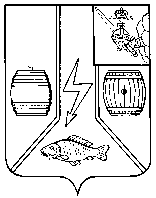 МУНИЦИПАЛЬНОЕ СОБРАНИЕКАДУЙСКОГО МУНИЦИПАЛЬНОГО ОКРУГАВОЛОГОДСКОЙ ОБЛАСТИР Е Ш Е Н И Е27 декабря 2023 г.                                                                                                        № 104р.п. КадуйОб утверждении положения о порядке выявления, учета и оформления в муниципальную собственность бесхозяйного имуществаВ соответствии с Гражданским кодексом Российской Федерации, Федеральным законом от 6 октября 2003 года № 131-ФЗ «Об общих принципах организации местного самоуправления в Российской Федерации», приказом Министерства экономического развития Российской Федерации от 10 декабря 2015 года № 931 «Об установлении порядка принятия на учет бесхозяйных недвижимых вещей»,  в целях урегулирования вопросов, связанных с учётом бесхозяйного имущества, Муниципальное Собрание Кадуйского муниципального округа Вологодской области решило:1. Утвердить Положение о порядке выявления, учета и оформления в муниципальную собственность бесхозяйного имущества (Приложение 1).2. Утвердить состав комиссии по выявлению на территории Кадуйского муниципального округа Вологодской области бесхозяйного недвижимого имущества (Приложение 2).3. Признать утратившими силу:- решение Совета муниципального образования поселок Кадуй Кадуйского муниципального района Вологодской области от 24 сентября 2020 года № 24 «Об организации деятельности органов местного самоуправления городского поселения поселок Кадуй по выявлению бесхозяйных недвижимых вещей и принятию их в муниципальную собственность»;- решение Совета городского поселения поселок Кадуй Кадуйского муниципального района Вологодской области от 27 января 2022 года № 3 «О внесении изменений и дополнений в решение Совета муниципального образования поселок Кадуй от 24 сентября 2020 года № 24 «Об организации деятельности органов местного самоуправления городского поселения поселок Кадуй по выявлению бесхозяйных недвижимых вещей и принятию их в муниципальную собственность»;- решение Совета муниципального образования поселок Хохлово Кадуйского муниципального района Вологодской области от 30 декабря 2020 года № 74 «Об организации деятельности органов местного самоуправления муниципального образования поселок Хохлово по выявлению бесхозяйных недвижимых вещей и принятию их в муниципальную собственность»;- решение Совета муниципального образования поселок Хохлово Кадуйского муниципального района Вологодской области от 28 декабря 2021 года «О внесении изменений и дополнений в решение Совета муниципального образования поселок Хохлово от 30 декабря 2020 года № 74 «Об организации деятельности органов местного самоуправления муниципального образования поселок Хохлово по выявлению бесхозяйных недвижимых вещей и принятию их в муниципальную собственность».4. Настоящее решение подлежит размещению на официальном сайте Кадуйского муниципального округа в информационно – телекоммуникационной сети «Интернет».Утвержденорешением Муниципального СобранияКадуйского муниципального округаот   27 января 2023 г. № 104(Приложение 1)Положение о порядке выявления, учета и оформления в муниципальную собственность бесхозяйного имущества1. Общие положения1.1. Настоящее Положение устанавливает порядок выявления, постановки на учёт и оформления права муниципальной собственности Кадуйского муниципального округа (далее – муниципальная собственность) на бесхозяйное имущество, расположенное на территории Кадуйского муниципального округа Вологодской области.1.2. Главными целями выявления бесхозяйных объектов недвижимого и движимого имущества и оформления права муниципальной собственности на них являются:а) вовлечение неиспользуемого имущества в гражданский оборот;б) предупреждение возникновения на территории муниципального образования чрезвычайных ситуаций, обеспечение нормальной и безопасной технической эксплуатации объектов;в) повышение эффективности использования имущества, находящегося на территории муниципального образования.1.3. Принятие на учет бесхозяйных объектов недвижимого имущества осуществляет территориальный орган федерального органа исполнительной власти в области государственного кадастрового учета и государственной регистрации прав (далее – орган регистрации прав).Все бесхозяйные объекты недвижимого имущества, выявленные на территории Кадуйского муниципального округа Вологодской области, подлежат постановке на учет в органе регистрации прав.1.4. Организацию работы по постановке на учет бесхозяйного недвижимого, движимого имущества, а также найденного и расположенного на территории Кадуйского муниципального округа Вологодской области, в том числе сбор необходимых документов осуществляет управление по распоряжению муниципальным имуществом Администрации Кадуйского муниципального округа Вологодской области (далее – уполномоченный орган) в соответствии с настоящим Положением.1.5. Расходы по оформлению бесхозяйного имущества в муниципальную собственность, осуществляется за счет средств бюджета Кадуйского муниципального округа Вологодской области.2. Порядок выявления бесхозяйных объектов недвижимого имущества2.1. Бесхозяйные объекты недвижимого имущества выявляются в результате проведения инвентаризации, в том числе при проведении ремонтных работ на объектах инженерной инфраструктуры Кадуйского муниципального округа Вологодской области, на основании обращений юридических, физических лиц об обнаруженных на территории Кадуйского муниципального округа Вологодской области объектах недвижимого имущества, имеющего признаки бесхозяйного, заявлений собственников об отказе от права собственности на объекты недвижимого имущества, а также иными способами.2.2. В случае если объект недвижимого имущества не имеет собственника или его собственник неизвестен, уполномоченный орган организует проведение проверки поступившей информации с выездом на место и составлением соответствующего акта согласно приложению 1 к Положению, а также запрашивает следующую информацию:- документы, подтверждающие, что объект недвижимого имущества не учтен в реестрах федерального имущества, государственного имущества субъекта Российской Федерации и муниципального имущества, выданные органами учета государственного и муниципального имущества;- документ, подтверждающий, что право собственности на объект недвижимого имущества не было зарегистрировано соответствующими государственными органами (организациями), осуществлявшими регистрацию прав на недвижимое имущество до введения в действие Федерального закона от 21.07.1997 № 122-ФЗ «О государственной регистрации прав на недвижимое имущество и сделок с ним» и до начала деятельности учреждения юстиции по государственной регистрации прав на недвижимое имущество и сделок с ним на территории соответствующего субъекта Российской Федерации;- выписку из Единого государственного реестра недвижимости об объекте недвижимости.2.3. В случае получения информации о собственнике (собственниках) объекта недвижимого имущества уполномоченный орган прекращает работу по сбору документов для его постановки на учет в качестве бесхозяйного и информирует такое лицо (лиц) о необходимости его надлежащего содержания в силу статьи 210 Гражданского кодекса Российской Федерации, если он находится в неудовлетворительном состоянии.2.4. Заявление собственника (собственников) об отказе от права собственности на объект недвижимого имущества подается в уполномоченный орган согласно приложению 2 к настоящему положению.К заявлению прилагаются следующие документы:а) копия документа, удостоверяющего личность собственника (собственников);б) копия нотариально удостоверенной доверенности, удостоверяющей права (полномочия) представителя собственника (собственников), в случае обращения указанного лица;в) копии правоустанавливающих документов, подтверждающих наличие права собственности у лица (лиц), отказавшегося (отказавшихся) от права собственности на объект недвижимости, в случае если право собственности на объект недвижимого имущества не зарегистрировано в установленном порядке и сведения об имуществе отсутствуют в Едином государственном реестре недвижимости;г) документы, подтверждающие отсутствие проживающих (для жилых помещений);д) выписка из Единого государственного реестра недвижимости об объекте недвижимости.Выписку из Единого государственного реестра недвижимости об объекте недвижимости уполномоченный орган запрашивает самостоятельно в порядке межведомственного взаимодействия.2.5. В целях надлежащего учета бесхозяйных объектов недвижимого имущества, выявленных на территории Кадуйского муниципального округа Вологодской области уполномоченный орган ведет Реестр бесхозяйных объектов недвижимого имущества (далее – Реестр) согласно приложению 3 к настоящему Положению.Основанием для включения такого объекта в Реестр является соответствующее распоряжение уполномоченного органа.3. Порядок постановки на учет бесхозяйного объекта недвижимого имущества 3.1. Для постановки на учет объекта недвижимого имущества в качестве бесхозяйного уполномоченный орган обращается с заявлением в орган регистрации прав.3.2. К заявлению должны быть приложены документы, предусмотренные Постановлением Правительства Российской Федерации от 31 декабря 2015 года № 1532 «Об утверждении Правил предоставления документов, направляемых или предоставляемых в соответствии с частями 1, 3 - 13, 15, 15(1), 15.2 статьи 32 Федерального закона «О государственной регистрации недвижимости» в федеральный орган исполнительной власти (его территориальные органы), уполномоченный Правительством Российской Федерации на осуществление государственного кадастрового учета, государственной регистрации прав, ведение Единого государственного реестра недвижимости и предоставление сведений, содержащихся в Едином государственном реестре недвижимости», Приказом министерства Экономического развития Российской Федерации от 10 декабря 2015 года № 931 «Об установлении порядка принятия на учет бесхозяйных недвижимых вещей».3.3. В случае если сведения об объекте недвижимого имущества отсутствуют в Едином государственном реестре недвижимости, уполномоченным органом одновременно с заявлением о постановке на учет в орган регистрации прав подается заявление о государственном кадастровом учете в порядке, установленном действующим законодательством.3.4. В целях обеспечения соблюдения интересов возможного собственника (собственников) предъявить свои права на недвижимое имущество уполномоченный орган подготавливает сообщение о выявлении на территории Кадуйского муниципального округа Вологодской области бесхозяйного объекта недвижимого имущества (далее – сообщение).Указанное сообщение подлежит размещению на сайте Кадуйского муниципального округа в информационно – телекоммуникационной сети «Интернет».4. Порядок снятия с учета бесхозяйных объектов недвижимогоимущества и оформления этих объектовв муниципальную собственность4.1. Бесхозяйный объект недвижимого имущества органом регистрации прав снимается с учета в качестве бесхозяйного в случае государственной регистрации права муниципальной собственности на данный объект либо принятия вновь этого объекта ранее отказавшимся от права собственности собственником (собственниками) во владение, пользование и распоряжение.4.2. По истечении одного года со дня постановки бесхозяйного недвижимого имущества на учет в органе регистрации прав, а в случае постановки на учет линейного объекта по истечении трёх месяцев со дня постановки на учет, уполномоченный орган готовит исковое заявление о признании права муниципальной собственности на это имущество в порядке, предусмотренном действующим законодательством Российской Федерации.4.3. Бесхозяйная недвижимая вещь, не признанная по решению суда поступившей в муниципальную собственность, может быть вновь принята во владение, пользование и распоряжение оставившим ее собственником либо приобретена в собственность в силу приобретательной давности.4.4. Право муниципальной собственности на бесхозяйное недвижимое имущество, установленное решением суда, подлежит государственной регистрации в органе регистрации прав.4.5 В случае выявления бесхозяйного объекта теплоснабжения, в течение шестидесяти дней с даты выявления бесхозяйного объекта теплоснабжения Уполномоченный орган:- обязан обеспечить проведение проверки соответствия бесхозяйного объекта теплоснабжения требованиям промышленной безопасности, экологической безопасности, пожарной безопасности, требованиям безопасности в сфере теплоснабжения, требованиям к обеспечению безопасности в сфере электроэнергетики (далее - требования безопасности), проверки наличия документов, необходимых для безопасной эксплуатации объекта теплоснабжения;- при несоответствии бесхозяйного объекта теплоснабжения требованиям безопасности и (или) при отсутствии документов, необходимых для безопасной эксплуатации объекта теплоснабжения, организует приведение бесхозяйного объекта теплоснабжения в соответствие с требованиями безопасности и (или) подготовку и утверждение документов, необходимых для безопасной эксплуатации объекта теплоснабжения, в том числе с привлечением на возмездной основе третьих лиц;- до определения организации, которая будет осуществлять содержание и обслуживание бесхозяйного объекта теплоснабжения, уведомляет орган государственного энергетического надзора о выявлении такого объекта теплоснабжения и направляет в орган государственного энергетического надзора заявление о выдаче разрешения на допуск в эксплуатацию бесхозяйного объекта теплоснабжения.- до даты регистрации права собственности на бесхозяйный объект теплоснабжения организует содержание и обслуживание такого объекта теплоснабжения.Уполномоченный орган обращается в орган регистрации прав, для принятия на учет бесхозяйного объекта теплоснабжения, а также обеспечивает выполнение кадастровых работ в отношении такого объекта теплоснабжения. Датой выявления бесхозяйного объекта теплоснабжения считается дата составления акта выявления бесхозяйного объекта теплоснабжения по форме утвержденной Уполномоченным органом.В течение тридцати дней с даты принятия органом регистрации прав на учет бесхозяйного объекта теплоснабжения, но не ранее приведения его в соответствие с требованиями безопасности, подготовки и утверждения документов, необходимых для безопасной эксплуатации объекта теплоснабжения, и до даты регистрации права собственности на бесхозяйный объект теплоснабжения Уполномоченный орган обязан определить теплосетевую организацию, тепловые сети которой непосредственно соединены с тепловой сетью, являющейся бесхозяйным объектом теплоснабжения, либо единую теплоснабжающую организацию в системе теплоснабжения, в которую входят тепловая сеть и (или) источник тепловой энергии, являющиеся бесхозяйными объектами теплоснабжения, и которая будет осуществлять содержание и обслуживание указанных объектов теплоснабжения, если органом государственного энергетического надзора выдано разрешение на допуск в эксплуатацию указанных объектов теплоснабжения. Бесхозяйный объект теплоснабжения, в отношении которого принято решение об определении организации по содержанию и обслуживанию, должен быть включен в утвержденную схему теплоснабжения округа.С даты выявления бесхозяйного объекта теплоснабжения и до определения организации по содержанию и обслуживанию Уполномоченный орган отвечает за соблюдение требований безопасности при техническом обслуживании бесхозяйного объекта теплоснабжения. После определения организации по содержанию и обслуживанию за соблюдение требований безопасности при техническом обслуживании бесхозяйного объекта теплоснабжения отвечает такая организация. Датой определения организации по содержанию и обслуживанию считается дата вступления в силу решения об определении организации по содержанию и обслуживанию, принятого Муниципальным собранием Кадуйского муниципального округа.Орган регулирования обязан включить затраты на содержание, ремонт, эксплуатацию бесхозяйных объектов теплоснабжения, тепловая мощность которых распределена в отношении тепловой нагрузки потребителей тепловой энергии, подключенных к системе теплоснабжения в соответствии с утвержденной схемой теплоснабжения, в тарифы соответствующей организации на следующий период регулирования в порядке, установленном основами ценообразования в сфере теплоснабжения, утвержденными Правительством Российской Федерации».4.6  В случае выявления бесхозяйных объектов централизованных систем горячего водоснабжения, холодного водоснабжения и (или) водоотведения, в том числе водопроводных и канализационных сетей, путем эксплуатации которых обеспечиваются водоснабжение и (или) водоотведение, эксплуатация таких объектов осуществляется гарантирующей организацией либо организацией, которая осуществляет горячее водоснабжение, холодное водоснабжение и (или) водоотведение и водопроводные и (или) канализационные сети которой непосредственно присоединены к указанным бесхозяйным объектам (в случае выявления бесхозяйных объектов централизованных систем горячего водоснабжения или в случае, если гарантирующая организация не определена в соответствии со статьей 12 Федерального закона от 07.12.2011 г. № 416-ФЗ "О водоснабжении и водоотведении"), Уполномоченный орган на основании постановления Администрации Кадуйского муниципального округа передает указанным организациям по передаточному акту бесхозяйные объекты централизованных систем горячего водоснабжения, холодного водоснабжения и (или) водоотведения в эксплуатацию в целях обеспечения водоснабжения и (или) водоотведения до признания на такие объекты права собственности или до принятия их во владение, пользование и распоряжение оставившим такие объекты собственником в соответствии с гражданским законодательством.4.5. После принятия бесхозяйного недвижимого имущества в муниципальную собственность уполномоченный орган вносит соответствующие сведения в реестр муниципального имущества Кадуйского муниципального округа Вологодской области.5. Порядок принятия выморочного имущества в муниципальную собственность  5.1. В соответствии с действующим законодательством выморочное имущество в виде расположенных на территории Кадуйского муниципального округа жилых помещений, земельных участков, а также расположенных на них зданий, сооружений, иных объектов недвижимости, доли в праве общей долевой собственности на указанные выше объекты недвижимого имущества, переходит в порядке наследования по закону в муниципальную собственность округа. 5.2. Документом, подтверждающим право муниципальной собственности   на наследство, является свидетельство о праве на наследство, выдаваемое нотариальным органом. Для приобретения выморочного имущества принятие наследства не требуется. 5.3. Администрация обеспечивает государственную регистрацию права муниципальной собственности на выморочное имущество в органах регистрации прав. 5.4. Выморочное имущество в виде расположенных на территории Кадуйского муниципального округа Вологодской области жилых помещений (в том числе жилых домов и их частей), право собственности, на которое зарегистрировано в установленном порядке, включается в жилищный фонд социального использования. 5.5. Для получения свидетельства о праве на наследство на выморочное имущество должностное лицо собирает следующие документы, направляя запросы в соответствующие государственные органы: свидетельство (справку) о смерти, выданное учреждениями записи актов гражданского состояния; выписку из лицевого счета жилого помещения; выданные соответствующими государственными органами (организациями), осуществлявшими регистрацию прав на недвижимость до введения в действие 21 июля 1997 года № 122-ФЗ «О государственной регистрации прав на недвижимое имущество и сделок с ним» и до начала деятельности учреждения юстиции по государственной регистрации прав на недвижимое имущество и сделок с ним, документы, подтверждающие, что права на данные объекты недвижимого имущества ими не были зарегистрированы; выписку из Единого государственного реестра недвижимости об отсутствии сведений о правах на данный объект недвижимого имущества (здание, строение, сооружение, земельный участок); технический паспорт (при наличии); правоустанавливающие документы на объект недвижимого имущества (при наличии); иные документы по требованию нотариуса. 5.6. В случае отказа нотариуса в выдаче свидетельства о праве на наследство на выморочное имущество Уполномоченный орган обращается с иском в суд о признании права муниципальной собственности муниципального образования на выморочное имущество. 5.7. При получении свидетельства о праве на наследство на выморочное имущество либо вступившего в силу решения суда о признании права муниципальной собственности муниципального образования на выморочное имущество Уполномоченный орган обращается в орган регистрации прав для регистрации права муниципальной собственности Кадуйского муниципального округа Вологодской области на выморочное имущество. 5.8. После государственной регистрации прав на недвижимое имущество Уполномоченный орган готовит распоряжение о приеме в муниципальную собственность и включении в состав имущества муниципальной казны выморочного имущества, в жилищный фонд социального использования. 5.9. Сведения по жилым помещениям, земельным участкам, а также по расположенным на них зданиям, сооружениям, иным объектам недвижимости; долям в праве общей долевой собственности, являющиеся выморочным имуществом, право собственности на которые зарегистрировано за муниципальным образованием, вносятся в реестр муниципального имущества Кадуйского муниципального округа Вологодской области, а документация, связанная с объектом недвижимости, поступает на хранение в Уполномоченный орган. 6. Порядок оформления бесхозяйной, найденной движимой вещи в муниципальную собственность6.1. Сведения о движимой вещи, имеющей признаки бесхозяйной, могут поступать в уполномоченный орган от территориальных органов федеральных органов исполнительной власти Российской Федерации, органов исполнительной власти субъекта Российской Федерации, территориальных отделов Кадуйского муниципального округа Вологодской области, юридических, физических лиц.6.2. При получении сведений о движимой вещи, в случае, если вещь может быть использована для решения вопросов местного значения Кадуйского муниципального округа Вологодской области в соответствии с Федеральным законом от 6 октября 2003 года № 131-ФЗ «Об общих принципах организации местного самоуправления в Российской Федерации», а собственник движимой вещи неизвестен, уполномоченный орган в целях обеспечения соблюдения интересов возможного собственника осуществляет действия, предусмотренные пунктом 3.4 настоящего Положения.6.3. Администрация округа вправе обратить брошенные вещи в муниципальную собственность, приступив к их использованию или совершив иные действия, свидетельствующие об обращении вещи в муниципальную собственность, стоимость которой явно ниже суммы в размере трех тысяч рублей либо брошенные лом металлов, бракованная продукция, топляк от сплава, отвалы и сливы, образуемые при добыче полезных ископаемых, отходы производства и другие отходы, находящиеся на принадлежащем муниципальному образованию земельном участке, водном объекте или ином объекте.Иные брошенные вещи поступают в муниципальную собственность на основании решения суда. 6.4. Лицо, нашедшее потерянную вещь, не располагающее сведениями о правообладателе, имеющем право требовать возврата найденной вещи или месте его пребывания, обязано заявить о находке в полицию.6.5. Если в течение шести месяцев с момента заявления о находке в полицию лицо, управомоченное получить найденную вещь, не будет установлено или само не заявит о своем праве на вещь, нашедший вещь приобретает право собственности на нее.6.6. Если нашедший вещь откажется от приобретения найденной вещи в собственность, она поступает в муниципальную собственность.Приложение 1к Положению о порядке выявления,учета и оформления в муниципальнуюсобственность бесхозяйногонедвижимого имуществаАКТвыявления бесхозяйного недвижимого имуществана территории Кадуйского муниципального округаКомиссия, созданная решением Муниципального Собрания Кадуйского муниципального округа Вологодской области от _________ №  _______в составе:провела осмотр недвижимого имущества, имеющего признаки бесхозяйного.Приложение 2к Положению о порядке выявления,учета и оформления в муниципальнуюсобственность бесхозяйногонедвижимого имуществаЗАЯВЛЕНИЕПриложение 3к Положению о порядке выявления,учета и оформления в муниципальнуюсобственность бесхозяйногонедвижимого имуществаРЕЕСТРбесхозяйных объектов недвижимого имуществана территории Кадуйского муниципального округаУтвержденорешением Муниципального СобранияКадуйского муниципального округаот 27 января 2023 г. № 104(Приложение 2)Состав комиссии по выявлению на территории Кадуйского муниципального округа Вологодской области бесхозяйного недвижимого имуществаПредседатель Муниципального Собрания Кадуйского муниципального округаГлава Кадуйского муниципального округа Вологодской области______________ З.Г. Кузнецова________________ С.А. Грачева(дата)(номер)(Ф.И.О., занимаемая должность)(Ф.И.О., занимаемая должность)(Ф.И.О., занимаемая должность)Наименование имуществаМестоположение имуществаМестоположение имуществаКраткая характеристика имуществаКраткая характеристика имуществаКраткая характеристика имуществаПризнаки, по которым имущество может быть отнесено к бесхозяйномуПризнаки, по которым имущество может быть отнесено к бесхозяйномуПризнаки, по которым имущество может быть отнесено к бесхозяйномуПризнаки, по которым имущество может быть отнесено к бесхозяйномуПризнаки, по которым имущество может быть отнесено к бесхозяйномуБывший владелец имуществаБывший владелец имуществаС какого времени имущество бесхозяйноеС какого времени имущество бесхозяйноеС какого времени имущество бесхозяйноеС какого времени имущество бесхозяйноеПодписи членов комиссии:Подписи членов комиссии:Подписи членов комиссии:Председатель комиссии:подписьрасшифровка подписиподписьрасшифровка подписиподписьрасшифровка подписи(наименование органа местного самоуправления)(наименование органа местного самоуправления)(наименование органа местного самоуправления)(наименование органа местного самоуправления)(наименование органа местного самоуправления)от(фамилия, имя, отчество)(фамилия, имя, отчество)(фамилия, имя, отчество)(фамилия, имя, отчество)(фамилия, имя, отчество)дата рождения:дата рождения:дата рождения:паспорт:паспорт:(серия, номер, кем, когда выдан)(серия, номер, кем, когда выдан)(серия, номер, кем, когда выдан)(серия, номер, кем, когда выдан)(серия, номер, кем, когда выдан)проживающего(-ей) по адресу:проживающего(-ей) по адресу:проживающего(-ей) по адресу:проживающего(-ей) по адресу:телефон:телефон:Я,Я,(фамилия, имя, отчество)(фамилия, имя, отчество)(фамилия, имя, отчество)(фамилия, имя, отчество)(фамилия, имя, отчество)(фамилия, имя, отчество)(фамилия, имя, отчество)(фамилия, имя, отчество)(фамилия, имя, отчество)(фамилия, имя, отчество)(фамилия, имя, отчество)(фамилия, имя, отчество)(фамилия, имя, отчество)(фамилия, имя, отчество)отказываюсь от недвижимого имуществаотказываюсь от недвижимого имуществаотказываюсь от недвижимого имуществаотказываюсь от недвижимого имуществаотказываюсь от недвижимого имуществаотказываюсь от недвижимого имуществаотказываюсь от недвижимого имуществаотказываюсь от недвижимого имущества(описание недвижимого имущества)(описание недвижимого имущества)(описание недвижимого имущества)(описание недвижимого имущества)(описание недвижимого имущества)(описание недвижимого имущества)(описание недвижимого имущества)(описание недвижимого имущества)(описание недвижимого имущества)(описание недвижимого имущества)(описание недвижимого имущества)(описание недвижимого имущества)(описание недвижимого имущества)(описание недвижимого имущества)принадлежащего мне на праве собственности (долевой собственности)принадлежащего мне на праве собственности (долевой собственности)принадлежащего мне на праве собственности (долевой собственности)принадлежащего мне на праве собственности (долевой собственности)принадлежащего мне на праве собственности (долевой собственности)принадлежащего мне на праве собственности (долевой собственности)принадлежащего мне на праве собственности (долевой собственности)принадлежащего мне на праве собственности (долевой собственности)принадлежащего мне на праве собственности (долевой собственности)принадлежащего мне на праве собственности (долевой собственности)принадлежащего мне на праве собственности (долевой собственности)принадлежащего мне на праве собственности (долевой собственности)принадлежащего мне на праве собственности (долевой собственности)принадлежащего мне на праве собственности (долевой собственности)(нужное подчеркнуть)(нужное подчеркнуть)(нужное подчеркнуть)(нужное подчеркнуть)(нужное подчеркнуть)(нужное подчеркнуть)(нужное подчеркнуть)(нужное подчеркнуть)(нужное подчеркнуть)(нужное подчеркнуть)(нужное подчеркнуть)(нужное подчеркнуть)(нужное подчеркнуть)(нужное подчеркнуть)документ, подтверждающий право собственности (долевой собственности)документ, подтверждающий право собственности (долевой собственности)документ, подтверждающий право собственности (долевой собственности)документ, подтверждающий право собственности (долевой собственности)документ, подтверждающий право собственности (долевой собственности)документ, подтверждающий право собственности (долевой собственности)документ, подтверждающий право собственности (долевой собственности)документ, подтверждающий право собственности (долевой собственности)документ, подтверждающий право собственности (долевой собственности)документ, подтверждающий право собственности (долевой собственности)документ, подтверждающий право собственности (долевой собственности)документ, подтверждающий право собственности (долевой собственности)документ, подтверждающий право собственности (долевой собственности)размер доли (в случае отказа от долевой собственности)размер доли (в случае отказа от долевой собственности)размер доли (в случае отказа от долевой собственности)размер доли (в случае отказа от долевой собственности)размер доли (в случае отказа от долевой собственности)размер доли (в случае отказа от долевой собственности)размер доли (в случае отказа от долевой собственности)размер доли (в случае отказа от долевой собственности)размер доли (в случае отказа от долевой собственности)размер доли (в случае отказа от долевой собственности)и другие документы, подтверждающие право владения, распоряжения и пользования данным. недвижимым имуществом)и другие документы, подтверждающие право владения, распоряжения и пользования данным. недвижимым имуществом)и другие документы, подтверждающие право владения, распоряжения и пользования данным. недвижимым имуществом)и другие документы, подтверждающие право владения, распоряжения и пользования данным. недвижимым имуществом)и другие документы, подтверждающие право владения, распоряжения и пользования данным. недвижимым имуществом)и другие документы, подтверждающие право владения, распоряжения и пользования данным. недвижимым имуществом)и другие документы, подтверждающие право владения, распоряжения и пользования данным. недвижимым имуществом)и другие документы, подтверждающие право владения, распоряжения и пользования данным. недвижимым имуществом)и другие документы, подтверждающие право владения, распоряжения и пользования данным. недвижимым имуществом)и другие документы, подтверждающие право владения, распоряжения и пользования данным. недвижимым имуществом)и другие документы, подтверждающие право владения, распоряжения и пользования данным. недвижимым имуществом)и другие документы, подтверждающие право владения, распоряжения и пользования данным. недвижимым имуществом)и другие документы, подтверждающие право владения, распоряжения и пользования данным. недвижимым имуществом)и другие документы, подтверждающие право владения, распоряжения и пользования данным. недвижимым имуществом)К заявлению прилагаю следующие документы:К заявлению прилагаю следующие документы:К заявлению прилагаю следующие документы:К заявлению прилагаю следующие документы:К заявлению прилагаю следующие документы:К заявлению прилагаю следующие документы:К заявлению прилагаю следующие документы:К заявлению прилагаю следующие документы:К заявлению прилагаю следующие документы:К заявлению прилагаю следующие документы:К заявлению прилагаю следующие документы:К заявлению прилагаю следующие документы:К заявлению прилагаю следующие документы:К заявлению прилагаю следующие документы:1)1)1)1)1)1)1)1)1)1)1)1)1)1)2)2)2)2)2)2)2)2)2)2)2)2)2)2)3)3)3)3)3)3)3)3)3)3)3)3)3)3)4)4)4)4)4)4)4)4)4)4)4)4)4)4)5)5)5)5)5)5)5)5)5)5)5)5)5)5)Достоверность представленных сведений подтверждаю.Достоверность представленных сведений подтверждаю.Достоверность представленных сведений подтверждаю.Достоверность представленных сведений подтверждаю.Достоверность представленных сведений подтверждаю.Достоверность представленных сведений подтверждаю.Достоверность представленных сведений подтверждаю.Достоверность представленных сведений подтверждаю.Достоверность представленных сведений подтверждаю.Достоверность представленных сведений подтверждаю.Достоверность представленных сведений подтверждаю.Достоверность представленных сведений подтверждаю.Достоверность представленных сведений подтверждаю.Достоверность представленных сведений подтверждаю.«»20г.г.(подпись заявителя)(подпись заявителя)(расшифровка подписи)(расшифровка подписи)№ п/пНаименование объектаМестонахождение объектаКраткая характеристика объекта№, дата Распоряжения о признании объекта бесхозяйнымДата постановки на учет в регистрирующем органеПримечаниеПредседатель комиссии:Цветкова Л.В.– заместитель Главы Кадуйского муниципального округа, начальник управления по распоряжению муниципальным имуществом Администрации Кадуйского муниципального округаЧлены комиссии:Родичев А.В.– заместитель Главы Кадуйского муниципального округа, начальник управления народно-хозяйственным комплексом Администрации Кадуйского муниципального округа;Евсеева Е.А. - заместитель начальника управления, начальник отдела имущественных отношений управления по распоряжению муниципальным имуществом Администрации Кадуйского муниципального округа;Власова М.В.- консультант отдела имущественных отношений управления по распоряжению муниципальным имуществом Администрации Кадуйского муниципального округа;Бережной С.А.- начальник правового отдела Администрации Кадуйского муниципального округа;